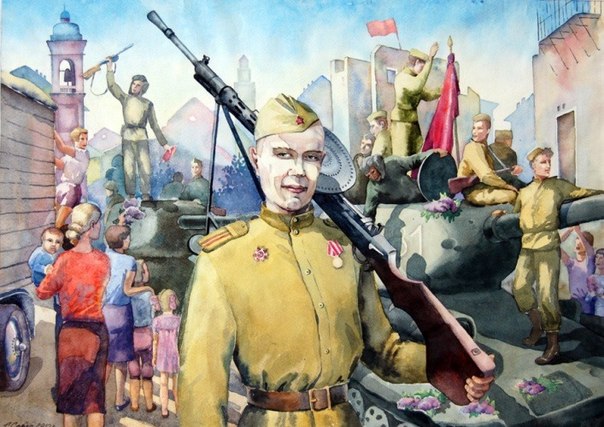 Письмо Ветерану Великой Отечественной Войны!Здравствуйте!Я этим, словом о многом хочу сказать,Прежде всего, здоровья, добра и тепла пожелать.Я Вас совсем не знаю,Решила письмо написать,За счастье 9 маяСпасибо хочу я сказать.Вы были совсем мальчишкойКогда Вас война забрала,Вам бы сидеть за книжкой,Но не дала она.В окопах, в холодной землянке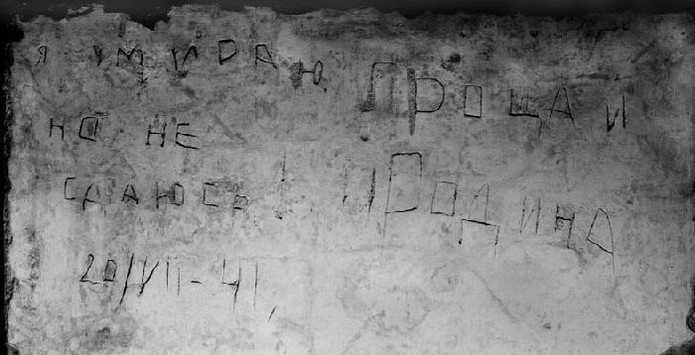 Писали Вы письма домой,Вам очень хотелось выжить,Но Вы рисковали собой.И хоть я Вас совсем не знаю,Но будто вижу я во сне,Как от беды оберегая,Вы прикасаетесь ко мне.Мне 40 лет, семья, работаМой дом, который я люблю,Все, что имею в этой жизни,Я Вас за все благодарю.За то, что у меня есть детиЗа то, что в мире мы живемМы Вам на том и этом светеСпасибо все произнесем.За то, что утро без бомбежки,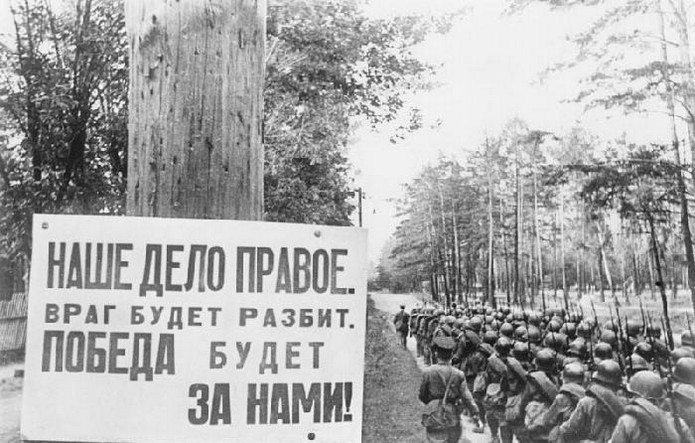 За то, что солнца луч в окне,За то, что не считаем ложки,Что положили мы себе.Войну мы знаем понаслышке,Но все же плачем мы порой,Мы видим, гибнут как мальчишкиНа Украине роковой.И хоть сейчас живем мы в мире,Но где-то рядом бомбы рвут,Мы о войне давно забыли,Но люди нас помочь зовут.Мы – русские, сильны мы верой,Могучим духом мы сильны,Нас не измерить мелкой мерой,И не боимся мы войны.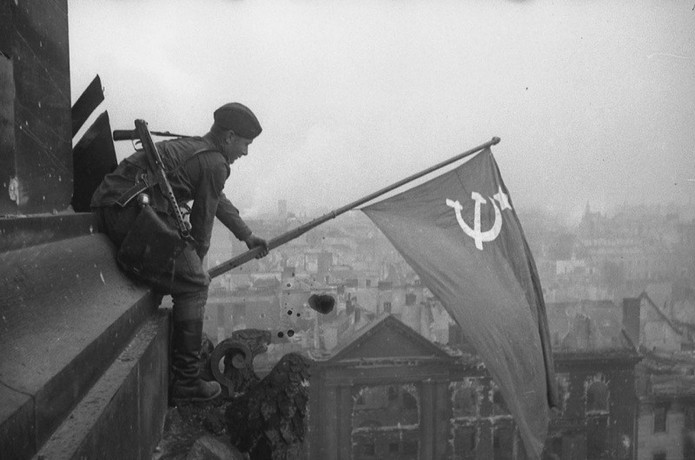 И если вдруг беда нагрянет,Пример у нас достойный есть,И стыдно Вам за нас не станет,Не запятнаем Вашу честь.Поклон Вам низкий до земли,За то, что Родину спасли,За то, что честь родной РоссииИ гордость Вы уберегли.Мы будем жить, и помнить вечноВеликий подвиг будем чтить,Жизнь человека быстротечна,Но память в сердце будет жить!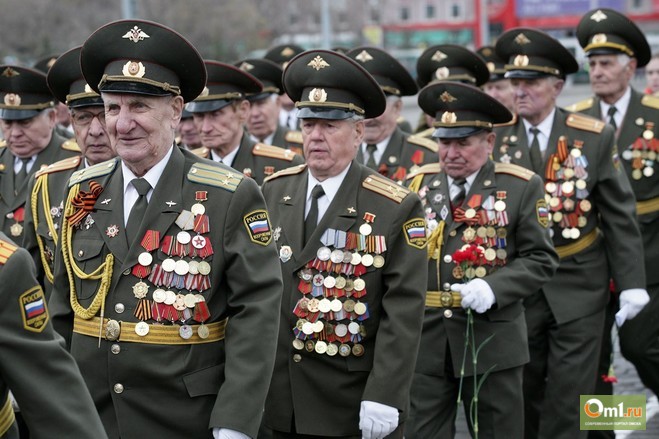 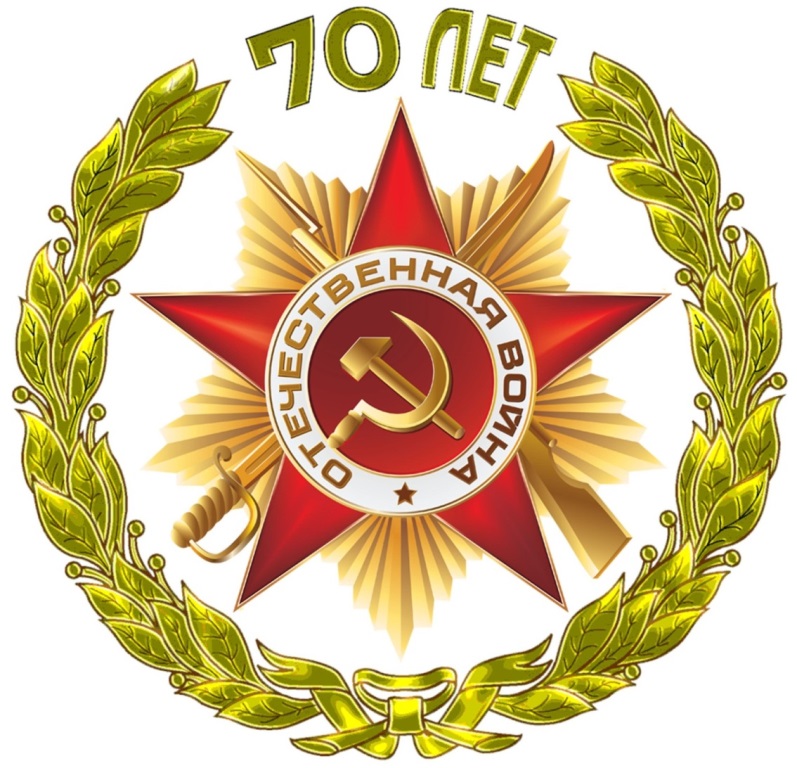 С уважением, кассир билетный участка № 5 (ст. Мочище)Кондратенко Наталья Александровна